Astutus/Pentueilmoitus			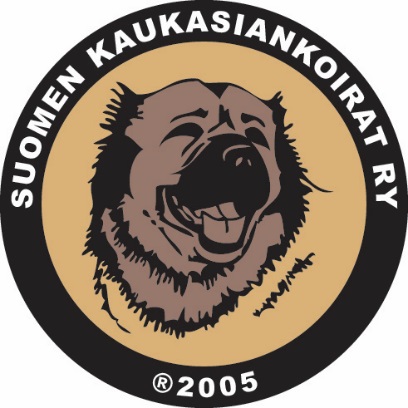 Suomen Kaukasiankoirat ry Ohje lomakkeen täyttämiseksi:
- Astutusilmoituksessa täytetään kohdat 1-5 
- Pentueilmoituksessa täytettynä kohdat 1-3 ja 6-71. Kasvattajan tiedot:2. Emän tiedot:3. Isän tiedot:4. Yhdistelmä astutettu       /       -      5. Pentueen arvioitu syntymäaika       /       -             ja luovutus       /       -      6. a) Pentueen tiedot (Ilmoittaja täyttää)Pentue täyttää jalostussuositukset:  kyllä 	ei          Miltä osin ei:6. b) Pentueen tiedot (SKPK ry:n jalostustoimikunta täyttää)Pentue täyttää jalostussuositukset:  kyllä 	ei          Miltä osin ei: 7. Pentueen toteutunut syntymäaika       /       -            ja luovutus       /       -      8. Syntyneet pennut:Lisätietoja:                                                                                                                                                                                                                                  Oheiset tiedot ovat totuudenmukaisia: ______________________________		_________________________________päiväys				allekirjoitus__________________________________nimen selvennysHUOM!Sekä astutus-, että pentueilmoituksissa: Lomake allekirjoituksella ja kuvat yhdistelmän edustajista tulee toimittaa pentuvälitykseen pennut@caucasian.fi tai perinteisellä postilla:Pentuvälitys / Laura Malin
Karhusuontie , 02550 EvitskogNimi       Puh      Osoite       Osoite       Postinumero      Postitoimipaikka      Sähköposti osoite      Kotisivut      Kennelnimi      Koiran nimi       Koiran nimi       Väri         Rek no             synt.       /       -      synt.       /       -      Isän nimi      Emän nimi      Emän nimi      SKL:n virallinen lonkkakuvaus tulos       /      kyynärnivelkuvaus tulos       /      kyynärnivelkuvaus tulos       /      hampaat      Säkä      Säkä      Tiedossa olevat sairaudet      Tiedossa olevat sairaudet      Tiedossa olevat sairaudet      Jalostustarkastus ja arvosana:       Jalostustarkastus ja arvosana:       Jalostustarkastus ja arvosana:       Näyttelytulokset: (luokka/sijoitus/pvm)      Näyttelytulokset: (luokka/sijoitus/pvm)      Näyttelytulokset: (luokka/sijoitus/pvm)      Koe- ja testitulokset:      Koe- ja testitulokset:      Koe- ja testitulokset:      Luonnetesti       pistettäLuonnetesti       pistettäLuonnetesti       pistettäAiempia jälkeläisiä:       Aiempia jälkeläisiä:       Aiempia jälkeläisiä:       Koiran nimi       Koiran nimi       Väri         Rek no            synt.       /       -      synt.       /       -      Isän nimi      Emän nimi      Emän nimi      SKL:n virallinen lonkkakuvaus tulos       /     kyynärnivelkuvaus tulos       /      kyynärnivelkuvaus tulos       /      hampaat      Säkä      Säkä      Tiedossa olevat sairaudet      Tiedossa olevat sairaudet      Tiedossa olevat sairaudet      Jalostustarkastus ja arvosana:      Jalostustarkastus ja arvosana:      Jalostustarkastus ja arvosana:      Näyttelytulokset: (luokka/sijoitus/pvm)      Näyttelytulokset: (luokka/sijoitus/pvm)      Näyttelytulokset: (luokka/sijoitus/pvm)      Koe- ja testitulokset:      Koe- ja testitulokset:      Koe- ja testitulokset:      Luonnetesti       pistettäLuonnetesti       pistettäLuonnetesti       pistettäAiempia jälkeläisiä:      Aiempia jälkeläisiä:      Aiempia jälkeläisiä:      sukupuoliväri